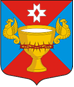 СОВЕТ ДЕПУТАТОВ МУНИЦИПАЛЬНОГО ОБРАЗОВАНИЯЛАГОЛОВСКОГО СЕЛЬСКОГО ПОСЕЛЕНИЯЛОМОНОСОВСКОГО МУНИЦИПАЛЬНОГО РАЙОНА ЛЕНИНГРАДСКОЙ ОБЛАСТИЧЕТВЕРТОГО СОЗЫВАРЕШЕНИЕО внесении изменений в Порядок размещения сведений о доходах, расходах, об имуществе иобязательствах имущественного характера лиц, замещающих муниципальные должности  и членов их семей на официальном сайте муниципального образования  Лаголовское сельское поселение и предоставления этих сведений  общероссийским средствам массовой информации для опубликованияутвержденный Решением Совета депутатов № 7 от 12.02.2020 г..Рассмотрев протест прокуратуры Ломоносовского района Ленинградской области  от 22.12.2021 г № 7-63-2021 ( вх. № 5 от 24.12.2021 г) о приведении в соответствие с требованиями федерального законодательства решения Совета депутатов МО Лаголовское сельское поселение от 12.02.2020 № 7 «Об утверждении Порядка размещения сведений о доходах, расходах, об имуществе и обязательствах имущественного характера лиц, замещающих муниципальные должности  и членов их семей на официальном сайте муниципального образования  Лаголовское сельское поселение и предоставления этих  сведений  общероссийским средствам массовой информации  для опубликования», руководствуясь ч.7.1. ст. 40 Федерального закона от 06.10.2003 N 131-ФЗ "Об общих принципах организации местного самоуправления в Российской Федерации", Федеральными законами от 25 декабря 2008 года N 273-ФЗ "О противодействии коррупции" и от 3 декабря 2012 года N 230-ФЗ "О контроле за соответствием расходов лиц, замещающих государственные должности, и иных лиц их доходам", Указом Президента Российской Федерации от 8 июля 2013 года N 613 "Вопросы противодействия коррупции", Совет депутатов муниципального образования Лаголовское сельское поселение РЕШИЛ:1.  Признать обоснованным протест прокуратуры Ломоносовского района Ленинградской области  от 22.12.2021 г № 7-63-2021  на Решение Совета депутатов МО Лаголовское сельское поселение об утверждении Порядка размещения сведений о доходах, расходах, об имуществе и обязательствах имущественного характера лиц, замещающих муниципальные должности в Совете депутатов МО  Лаголовское сельское поселение муниципального образования Ломоносовский муниципальный район Ленинградской области, членов их семей в информационно-телекоммуникационной сети "Интернет" на официальном сайте муниципального образования Лаголовское сельское поселение и предоставления этих сведений общероссийским средствам массовой информации для опубликования в части противоречия федеральному законодательству пп. 4 п. 2 Порядка.2. Внести в подпункт г) п. 2 Порядка размещения сведений о доходах, расходах, об имуществе и обязательствах имущественного характера лиц, замещающих муниципальные должности  и членов их семей на официальном сайте муниципального образования  Лаголовское сельское поселение и предоставления этих  сведений  общероссийским средствам массовой информации  для опубликования следующие изменения и дополнения:Подпункт г) пункта 2 изложить в следующей редакции « г) сведения об источниках получения средств, за счет которых совершены сделки по приобретению земельного участка, иного объекта недвижимого имущества, транспортного средства, ценных бумаг, акций (долей участия, паев в уставных (складочных) капиталах организаций), цифровых финансовых активов, цифровой валюты, если общая сумма таких сделок превышает общий доход лица, замещающего муниципальную должность, и его супруги (супруга) за три последних года, предшествующих отчетному периоду» Настоящее решение подлежит опубликованию (обнародованию) на официальном сайте МО Лаголовское сельское поселение  в информационно-телекоммуникационной сети «Интернет».. Глава Лаголовского Сельского поселения                                                                                С. В. Рогачеваот 05.03.2022г.        № 2